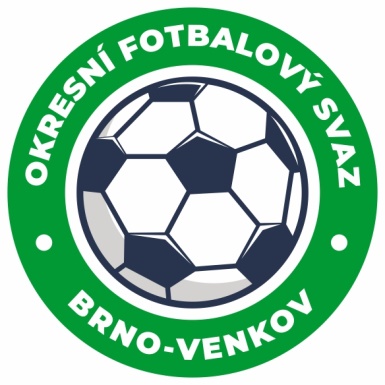 NOMINAČNÍ LISTINADívčích výběrů okresů Brna-venkova, Brna-městaAkce:                                    Kemp dívek U12Místo, datum a čas srazu: Zbýšov (ul. Sportovní), 26. 5. 2022, sraz v 16:30 před                  					stadionem ve Zbýšově.Ukončení akce: 			            cca 18:30                         Nominace hráček WU12:Příjmení a jméno					Mateřský klubKuchyňková Barbora					FC Veverská BítýškaGrossová Kateřina					TJ Sokol PopůvkyDvořáčková Lucie					SK Babice nad SvitavouŠevčíková Barbora					SK Babice nad SvitavouŠikulová Tereza						FC KuřimDvořáčková Laura					FC KuřimWünschová Michaela					AFK TišnovŠevelová Šárka						TJ Sokol Moravské BrániceMalatová Melanie					FC Slovan RosiceFlodrová Victoria					SK MedlovLudvíková Klára						SK MedlovMegová Kristýna 					FK StřeliceDžiubanová Barbora					RajhradicePindryčová Monika					SK DrásovSoustružníková Adriana					FC Slovan RosiceŠvaříčková Natálie					FC Slovan RosiceKlementová Anežka					Tatran KohoutoviceNežádalová Sofie					SK ŘícmaniceMalcová Tereza 					FC Svratka BrnoVlčková Sarah						FC Svratka BrnoGajdová Linda						FC Svratka BrnoThálová Lucie						SK ŘečkoviceArrufí Emma						SK ŘečkoviceMarešová Karolína 					FC Sparta BrnoOrságová Eliška						FC SoběšiceBoudná Sofie						FC SoběšiceStehlíková Eliška					SK ObřanyNavrátilová Julie					TJ Tatran BohuniceBlahová Karolína					SK SlatinaSrníková Barbora					SK LíšeňBarešová Kateřina					SK LíšeňPotůčková Lucie					FC ČebínAldorfová Michaela					FK ZbraslavNáhradníci:Kroupová Vaneska 					SK MedlovJetelinová Nela						SK PraceBár Sofie						FC Slovan RosiceSteuerová Anna					FC Slovan RosiceVaculíková Andrea					FC Slovan RosicePokorná Sofie						FC SoběšiceBabicová Ester						AFK TišnovNáhradníci by byli dle potřeby osloveni telefonicky.Trenéři: Eliška Houšťová, Tünde Viktória Kaiser, Tereza Bezděková, Ondřej Šafránek, Petr MusilVedoucí: Petr Soustružník Prosíme o potvrzení či omluvení účasti nominované hráčky trenérce Houšťové na tel. 604 915 210.Za účast hráčů na srazu odpovídají mateřské oddíly.V případě neomluvené neúčasti nominovaných hráčů se klub vystavuje postihu dle článku 17 bod 3 RFS !V Brně : 23.5.2022                         Petr Soustružník                                                          Jan Zycháčekpředseda KM OFS Brno - venkov		         	         předseda VV OFS Brno - venkovZa správnost:		      Libor Charvát                                  sekretář OFS Brno - venkov		